ПОСТАНОВЛЕНИЕ____ ____________2021г. №_____а. КошехабльО создании комиссии по пресечению самовольного строительства и принятию решений о сносе или о приведении в соответствие с установленными градостроительным законодательством требованиями самовольных построек на территории муниципального образования «Кошехабльский район». В соответствии с Градостроительным кодексом Российской Федерации, Законом Российской Федерации от 06.10.2003 №131- ФЗ «Об общих принципах организации местного самоуправления в Российской Федерации», руководствуясь Уставом постановляю:
1. Создать комиссию по пресечению самовольного строительства и принятию решений о сносе или о приведении в соответствие с установленными градостроительным законодательством требованиями самовольных построек на территории муниципального образования «Кошехабльский район»  и утвердить ее состав согласно приложению N 1.
2.Утвердить Положение о комиссии по пресечению самовольного строительства и принятию решений о сносе или о приведении в соответствие с установленными градостроительным законодательством требованиями самовольных построек на территории  муниципального образования «Кошехабльский район» согласно приложению N 2.3.Утвердить порядок выявления объектов самовольного строительства на территории муниципального образования «Кошехабльский район» согласно приложению N 3.
4.Контроль за выполнением настоящего постановления возложить на заместителя главы муниципального образования «Кошехабльский район»
по строительству, архитектуре и ЖКХ.5. Опубликовать настоящее постановление в газете «Кошехабльские вести» и разместить на официальном сайте муниципального образования в сети Интернет.6. Настоящее постановление вступает в силу с момента опубликования.Глава администрацииМО «Кошехабльский район»                                          З.А. ХамирзовПроект вносит:Начальник  УАи ГАМО «Кошехабльский район»					Н.А. БолоковСогласовано:Заместитель Главы администрации МО «Кошехабльский район» по архитектуре, строительству и ЖКХ				Е.В. ГлазуновНачальник правового управленияадминистрации МО «Кошехабльский район»			Н.В. ОстапенкоЗаместитель Главы администрации МО «Кошехабльский район»,Управляющий делами							Р.Ч. ХасановПриложение N 1
к постановлению администрации
МО «Кошехабльский район»
от  _________ 2021 г. N __

СОСТАВ КОМИССИИ ПО ПРЕСЕЧЕНИЮ САМОВОЛЬНОГО СТРОИТЕЛЬСТВА И ПРИНЯТИЮ РЕШЕНИЙ О СНОСЕ ИЛИ О ПРИВЕДЕНИИ В СООТВЕТСТВИЕ С УСТАНОВЛЕННЫМИ ГРАДОСТРОИТЕЛЬНЫМ ЗАКОНОДАТЕЛЬСТВОМ ТРЕБОВАНИЯМИ САМОВОЛЬНЫХ ПОСТРОЕК НА ТЕРРИТОРИИ МУНИЦИПАЛЬНОГО ОБРАЗОВАНИЯ ГОРОД «КОШЕХАБЛЬСКИЙ РАЙОН».

Заместитель главы администрации, управляющий деламиХасанов Р.Ч.

Приложение N 2
к постановлению администрации
МО «Кошехабльский район»
от __ _______ 2021 г. N __

ПОЛОЖЕНИЕ О КОМИССИИ ПО ПРЕСЕЧЕНИЮ САМОВОЛЬНОГО СТРОИТЕЛЬСТВА И ПРИНЯТИЮ РЕШЕНИЙ О СНОСЕ ИЛИ О ПРИВЕДЕНИИ В СООТВЕТСТВИЕ С УСТАНОВЛЕННЫМИ ГРАДОСТРОИТЕЛЬНЫМ ЗАКОНОДАТЕЛЬСТВОМ ТРЕБОВАНИЯМИ САМОВОЛЬНЫХ ПОСТРОЕК НА ТЕРРИТОРИИ МУНИЦИПАЛЬНОГО ОБРАЗОВАНИЯ «КОШЕХАБЛЬСКИЙ РАЙОН» Раздел I. Общие положения
ОБЩИЕ ПОЛОЖЕНИЯ

1. Положение о комиссии по пресечению самовольного строительства и принятию решений о сносе или о приведении в соответствие с установленными градостроительным законодательством требованиями самовольных построек на территории муниципального образования «Кошехабльский район» (далее - Комиссия) определяет основные задачи и порядок работы Комиссии по пресечению самовольного строительства и принятию решений о сносе или о приведении в соответствие с параметрами, установленными Правилами землепользования и застройки на территории муниципального образования «Кошехабльский район», утвержденными решением СНД Кошехабльского района, документами по планированию территории, действующими на территории, в пределах которой расположена самовольная постройка, или обязательными требованиями к параметрам постройки, предусмотренными законом (далее - установленные требования).
2. Основными задачами Комиссии являются:
рассмотрение вопросов, связанных с выработкой мер и внесением предложений главе муниципального образования «Кошехабльский район»  по предупреждению самовольного строительства на территории муниципального образования «Кошехабльский район»;
принятие решений о сносе самовольных построек на территории муниципального образования «Кошехабльский район» в случае, если самовольные постройки возведены или созданы на земельных участках, в отношении которых отсутствуют правоустанавливающие документы и необходимость их наличия установлена в соответствии с законодательством на дату начала строительства такого объекта, либо самовольные постройки возведены или созданы на земельных участках, вид разрешенного использования которых не допускает строительства на них таких объектов, и которые расположены в границах территорий общего пользования;
принятие решений о сносе самовольных построек на территории муниципального образования «Кошехабльский район» или их приведение в соответствие с установленными требованиями в случае, если самовольные постройки возведены или созданы на земельных участках, вид разрешенного использования которых не допускает строительства на них таких объектов, и данные постройки расположены в границах зоны с особыми условиями использования территории при условии, что режим указанной зоны не допускает строительства таких объектов, либо в случае если в отношении самовольных построек отсутствует разрешение на строительство, при условии, что границы указанной зоны, необходимость наличия этого разрешения установлены в соответствии с законодательством на дату начала строительства таких объектов.
3. Комиссия в своей деятельности руководствуется Конституцией Российской Федерации, федеральными законами и иными нормативными правовыми актами Российской Федерации, Республики Адыгея, муниципальными правовыми актами, а также настоящим Положением.Раздел II. Права комиссии
ПРАВА КОМИССИИ

4. Для реализации возложенных задач Комиссия вправе:
4.1. Приглашать на заседания представителей органов местного самоуправления муниципального образования «Кошехабльский район», государственной власти Республики Адыгея, специалистов организаций всех форм собственности, заинтересованных лиц.
4.2. Принимать решения о сносе самовольных построек на территории муниципального образования «Кошехабльский район» или их приведении в соответствие с установленными требованиями в случаях, предусмотренных законодательством.
4.3. Разрабатывать предложения по внесению изменений и дополнений в действующие муниципальные правовые акты по вопросам, связанным с предупреждением самовольного строительства и самовольного занятия земельных участков на территории муниципального образования «Кошехабльский район».
4.4. Запрашивать (при необходимости) и получать в установленном порядке от федеральных органов исполнительной власти, органов местного самоуправления муниципального образования «Кошехабльский район», предприятий, учреждений, организаций необходимую информацию по вопросам, входящим в компетенцию Комиссии.
4.5. Рассматривать жалобы, обращения, заявления граждан и юридических лиц, касающиеся самовольных построек.Раздел III. Организация деятельности комиссии
ОРГАНИЗАЦИЯ ДЕЯТЕЛЬНОСТИ КОМИССИИ

5. Основной формой работы Комиссии является заседание, которое проводится по мере необходимости, но не реже одного раза в три месяца.
6. В состав Комиссии входят: председатель, заместитель председателя, секретарь, члены Комиссии.
Председатель Комиссии:
организует работу Комиссии, несет персональную ответственность за результаты этой работы и обеспечивает представление отчетности о деятельности Комиссии главе муниципального образования «Кошехабльский район»;
определяет дату, время и место проведения заседаний Комиссии;
распределяет обязанности между членами Комиссии, дает им поручения;
информирует членов Комиссии о выполнении принятых на заседаниях решений;
привлекает к работе Комиссии экспертов и специалистов в области градостроительства;
при необходимости вносит на рассмотрение Комиссии внеплановые вопросы, а также созывает внеочередные заседания Комиссии;
осуществляет иные полномочия, не противоречащие законодательству.
7. Заместитель председателя Комиссии по его поручению выполняет отдельные его полномочия, отвечает за выполнение решений Комиссии, замещает председателя Комиссии в случае его отсутствия или невозможности осуществления им своих обязанностей.
8. Секретарь Комиссии:
проводит текущую организационную работу;
отвечает за подготовку и проведение заседаний Комиссии;
информирует членов Комиссии о дате, месте и времени заседания Комиссии;
ведет учет посещений заседаний Комиссии ее членами;
ведет протокол заседаний Комиссии.
9. Комиссия принимает решение открытым голосованием большинством голосов присутствующих членов Комиссии. При равенстве голосов голос председателя Комиссии является решающим.
10. Заседание Комиссии правомочно, если на нем присутствует более половины ее членов.
11. Решение Комиссии оформляется протоколом, который утверждается заместителем главы муниципального образования «Кошехабльский район», координирующим работу по вопросам архитектуры и градостроительства.
12. Член Комиссии, который не согласен с общим решением, вправе изложить особое мнение в протоколе.
13. Протоколы Комиссии и прилагаемые к ним документы и материалы хранятся в управлении архитектуры и градостроительства администрации муниципального образования «Кошехабльский район».
14. Комиссия ежемесячно информирует главу муниципального образования «Кошехабльский район» о результатах работы.
15. Материально-техническое обеспечение Комиссии осуществляется за счет средств местного бюджета (бюджета муниципального образования «Кошехабльский район»).

Заместитель главы администрации, управляющий деламиХасанов Р.Ч.Приложение N 3
к постановлению администрации
МО «Кошехабльский район»
от __ _______ 2021 г. N __Порядок выявления, пресечения самовольного строительства и принятия мер по сносу самовольных построек на территории муниципального образования «Кошехабльский район»1. Общие положения1.1. Настоящий Порядок выявления, пресечения самовольного строительства и принятия мер по сносу самовольных построек на территории муниципального образования «Кошехабльский район» (далее – Порядок) регламентирует процедуры выявления, пресечения самовольного строительства и принятия мер по сносу самовольных построек на территории муниципального образования «Кошехабльский район».2. Порядок выявления самовольного строительства2.1. Выявление объектов самовольного строительства на территории муниципального образования «Кошехабльский район» осуществляется путем: - объездов (обходов) территории муниципального образования «Кошехабльский район» комиссией по вопросам самовольного строительства (далее - Комиссия); - получения уведомлений о выявлении самовольной постройки от исполнительных органов государственной власти, уполномоченных на осуществление государственного строительного надзора, государственного земельного надзора, государственного надзора в области использования и охраны водных объектов, государственного надзора в области охраны и использования особо охраняемых природных территорий, государственного надзора за состоянием, содержанием, сохранением, использованием, популяризацией и государственной охраной объектов культурного наследия, от исполнительных органов государственной власти, уполномоченных на осуществление федерального государственного лесного надзора (лесной охраны), подведомственных им государственных учреждений, должностных лиц государственных учреждений, осуществляющих управление особо охраняемыми природными территориями федерального и регионального значения, являющихся государственными инспекторами в области охраны окружающей среды, или от органов местного самоуправления, осуществляющих муниципальный земельный контроль или муниципальный контроль в области охраны и использования особо охраняемых природных территорий.2.2. Комиссия осуществляет объезды (обходы) территории муниципального образования «Кошехабльский район» не реже 1 раза в квартал в соответствии с утвержденными планами-графиками.Планы-графики объездов (обходов) территории района составляются таким образом, чтобы в течение квартала объездами (обходами) была охвачена вся территория района. Планы-графики объездов (обходов) территории района  утверждаются не позднее, чем за 30 (тридцать) дней до начала следующего квартала.2.3. В процессе объезда (обхода) комиссия осуществляет внешний осмотр и фото- или видеосъемку  зданий, сооружений или других строений, возведенных на земельном участке, не предоставленном в установленном порядке, или на земельном участке, разрешенное использование которого не допускает строительства на нем данного объекта, либо возведенные или созданные без получения на это необходимых в силу закона согласований, разрешений или с нарушением градостроительных и строительных норм и правил, если разрешенное использование земельного участка, требование о получении соответствующих согласований, разрешений и (или) указанные градостроительные и строительные нормы и правила установлены на дату начала возведения или создания самовольной постройки и являются действующими на дату выявления самовольной постройки.  При проверке уведомления о выявлении самовольной постройки комиссия осуществляет внешний осмотр и фото- или видеосъемку земельных участков, расположенных на них объектов, действий третьих лиц по строительству, реконструкции или использованию таких объектов, указанных в уведомлении.2.4. После завершения обхода (объезда) или проверки уведомления о выявлении самовольной постройки комиссия в течение 15 (пятнадцати) рабочих дней со дня проведения указанных мероприятий осуществляет в отношении каждого осмотренного комиссией земельного участка и находящегося на нем объекта сбор следующих документов и сведений:а) о правообладателе земельного участка и целях предоставления земельного участка;б) о необходимости получения разрешения на строительство для производимых на земельном участке работ;в) о наличии разрешения на строительство (реконструкцию) объекта и акта ввода объекта в эксплуатацию, в случае если такое разрешение или акт требуются;г) о правообладателе (застройщике) объекта;д) о расположении объекта относительно зон с особыми условиями использования территории или территории общего пользования либо полосы отвода инженерных сетей федерального, регионального или местного значения;е) о соответствии объекта виду разрешенного использования земельного участка, иным градостроительным нормам и правилам.В случае отсутствия в администрации муниципального образования «Кошехабльский район»  соответствующих документов и сведений, комиссия запрашивает такие документы и сведения в соответствующих органах государственной власти. 2.5. По результатам обхода (объезда) или проверки уведомления о выявлении самовольного строительства комиссией в течение 3 (трех) рабочих дней со дня истечения срока, указанного в пункте 2.4 настоящего Порядка, составляется протокол с указанием всех проверенных в ходе осуществления указанных мероприятий объектов по форме, согласно приложению 1 к настоящему Порядку. Протокол утверждается председателем комиссии, и подписывается членами комиссии.К протоколу приобщаются материалы фото- или видеосъемки осмотра объекта и документы, полученные в соответствии с пунктом 2.4 настоящего Порядка.В случае если в процессе обхода (объезда) комиссией не выявлено зданий, сооружений или других строений, возведенных на земельном участке, не предоставленном в установленном порядке, или на земельном участке, разрешенное использование которого не допускает строительства на нем данного объекта, либо возведенные или созданные без получения на это необходимых в силу закона согласований, разрешений или с нарушением градостроительных и строительных норм и правил, если разрешенное использование земельного участка, требование о получении соответствующих согласований, разрешений и (или) указанные градостроительные и строительные нормы и правила установлены на дату начала возведения или создания самовольной постройки и являются действующими на дату выявления самовольной постройки,  в протоколе указывается, что объектов самовольного строительства не выявлено.2.6. В случае если комиссией в процессе проведения мероприятий, указанных в настоящем разделе Порядка, выявлены объекты самовольного строительства, комиссия составляет акт осмотра объекта по форме согласно приложению 2 к настоящему Порядку. В акте осмотра объекта указываются сведения, указанные в пункте 2.4 настоящего Порядка, а также фиксируется факт производства строительных работ на момент осмотра с указанием вида таких работ. При отсутствии производства строительных работ на момент осмотра фиксируется текущее состояние осмотренного объекта и изменения объемов строительных работ, выполненных с момента предыдущего осмотра (если ранее на данном объекте уже проводился осмотр). Акт осмотра объекта утверждается председателем комиссии и подписывается членами комиссии.К акту осмотра объекта приобщаются следующие документы, полученные комиссией в соответствии с пунктом 2.4 настоящего Порядка:а) выписки из Единого государственного реестра недвижимости о зарегистрированных правах на объект, обладающий признаками самовольной постройки, и земельный участок, на котором он расположен, по состоянию на день составления акта. При отсутствии сведений в Едином государственном реестре недвижимости к акту должно быть приложено соответствующее уведомление об отсутствии сведений о зарегистрированных правах и документы, подтверждающие сведения о владельце (застройщике) объекта самовольного строительства и земельного участка, на котором такой объект расположен (в случае если владельца (застройщика) объекта самовольного строительства удалось установить). Такие сведения должны содержать: в отношении юридических лиц - наименование и местонахождение, индивидуальный номер налогоплательщика, основной государственный регистрационный номер; в отношении физических лиц - фамилию, имя, отчество и адрес места жительства лица;б) копии правоустанавливающих документов на земельный участок (при наличии);в) копии правоустанавливающих документов на объект (при наличии);г) описание объекта самовольного строительства, материалы фото- или видеосъемки, отражающие внешние характеристики и вид объекта самовольного строительства;д) документы, подтверждающие расположение объекта в зоне с особыми условиями использования территорий или на территориях общего пользования либо в полосах отвода инженерных сетей федерального, регионального или местного значения (в случае расположения объекта на указанной территории);е) схема размещения объекта самовольного строительства на земельном участке с указанием параметров объекта.2.7. В течение 2 (двух) рабочих дней со дня истечения срока, указанного в пункте 2.5 настоящего Порядка, комиссия направляет информационное письмо с приложением акта осмотра объекта, указанного в пункте 2.6 настоящего Порядка, в следующие органы и организации: - Управление Федеральной службы государственной регистрации, кадастра и картографии по Республике Адыгея; - Инспекцию Федеральной налоговой службы по Республике Адыгея; - Отдел имущественных отношений администрации муниципального образования «Кошехабльский район»;- ресурсоснабжающие организации;- органы технической инвентаризации. Информационное письмо должно содержать фамилию, имя, отчество, адрес места жительства, дату и место рождения физического лица; место нахождения выявленного объекта самовольного строительства либо самовольно занятого земельного участка; сведения о соответствии выявленного объекта самовольного строительства разрешенному виду использования земельного участка.2.8. Администрация муниципального образования «Кошехабльский район» включает сведения об объекте в Реестр объектов самовольного строительства (далее Реестр). Реестр ведется администрацией муниципального образования «Кошехабльский район» в отношении объектов, расположенных на территории поселения, в электронном виде и размещается на официальном сайте администрации в информационно-телекоммуникационной сети «Интернет», по форме согласно приложению 3 к настоящему Порядку.2.9. Администрация муниципального образования «Кошехабльский район» в случае, если самовольная постройка расположена на территории поселения, в срок, не превышающий 20 (двадцати) рабочих дней со дня выявления объекта самовольного строительства по результатам объездов (обходов)  или получения уведомления о выявлении самовольной постройки и документов, подтверждающих наличие признаков самовольной постройки, предусмотренных пунктом 1 статьи 222 Гражданского кодекса Российской Федерации, совершает одно из следующих действий:1) принимает решение о сносе самовольной постройки в случае, если самовольная постройка возведена или создана на земельном участке, в отношении которого отсутствуют правоустанавливающие документы и необходимость их наличия установлена в соответствии с законодательством на дату начала строительства такого объекта, либо самовольная постройка возведена или создана на земельном участке, вид разрешенного использования которого не допускает строительства на нем такого объекта и который расположен в границах территории общего пользования;2) принимает решение о сносе самовольной постройки или ее приведении в соответствие с установленными требованиями в случае, если самовольная постройка возведена или создана на земельном участке, вид разрешенного использования которого не допускает строительства на нем такого объекта, и данная постройка расположена в границах зоны с особыми условиями использования территории при условии, что режим указанной зоны не допускает строительства такого объекта, либо в случае, если в отношении самовольной постройки отсутствует разрешение на строительство, при условии, что границы указанной зоны, необходимость наличия этого разрешения установлены в соответствии с законодательством на дату начала строительства такого объекта;3) обращается в суд с иском о сносе самовольной постройки или ее приведении в соответствие с установленными требованиями;4) направляет, в том числе с использованием единой системы межведомственного электронного взаимодействия и подключаемых к ней региональных систем межведомственного электронного взаимодействия, уведомление о том, что наличие признаков самовольной постройки не усматривается, в исполнительный орган государственной власти, должностному лицу, в государственное учреждение, от которых поступило уведомление о выявлении самовольной постройки.2.10. Форма уведомления о выявлении самовольной постройки, а также перечень документов, подтверждающих наличие признаков самовольной постройки, устанавливается федеральным органом исполнительной власти, осуществляющим функции по выработке и реализации государственной политики и нормативно-правовому регулированию в сфере строительства, архитектуры, градостроительства.3. Порядок организации работы, направленной на снос самовольных построек или приведения их в соответствие с установленными требованиями3.1. Администрация муниципального образования «Кошехабльский район»в течение 7 (семи) рабочих дней со дня принятия решения о сносе самовольной постройки либо решения о сносе самовольной постройки или ее приведении в соответствие с установленными требованиями  обязана направить копию соответствующего решения лицу, осуществившему самовольную постройку, а при отсутствии у администрации муниципального образования «Кошехабльский район» сведений о таком лице правообладателю земельного участка, на котором создана или возведена самовольная постройка.3.2. В случае, если лица, указанные в пункте 3.1 настоящего Порядка, не были выявлены, администрация муниципального образования «Кошехабльский район» в течение 7 (семи) рабочих дней со дня принятия решения о сносе самовольной постройки или ее приведении в соответствие с установленными требованиями, обязана:1) обеспечить опубликование в порядке, установленном уставом муниципального образования «Кошехабльский район», сообщения о планируемых сносе самовольной постройки или ее приведении в соответствие с установленными требованиями;2) обеспечить размещение на официальном сайте администрации муниципального образования «Кошехабльский район» в информационно-телекоммуникационной сети «Интернет» сообщения о планируемых сносе самовольной постройки или ее приведении в соответствие с установленными требованиями;3) обеспечить размещение на информационном щите в границах земельного участка, на котором создана или возведена самовольная постройка, сообщения о планируемых сносе самовольной постройки или ее приведении в соответствие с установленными требованиями.3.3. Снос самовольной постройки или ее приведение в соответствие с установленными требованиями осуществляет лицо, которое создало или возвело самовольную постройку, а при отсутствии сведений о таком лице правообладатель земельного участка, на котором создана или возведена самовольная постройка, в срок не менее чем 3 (три) месяца и более чем 12 (двенадцать) месяцев. 3.4. В случае осуществления сноса самовольной постройки или ее приведения в соответствие с установленными требованиями лицом, которое создало или возвело самовольную постройку, либо лицом, с которым администрация муниципального образования «Кошехабльский район» заключила договор о сносе самовольной постройки или ее приведении в соответствие с установленными требованиями, которые не являются правообладателями земельного участка, на котором создана или возведена самовольная постройка, указанные лица выполняют функции застройщика.3.5. В случае, если в установленный срок лицами, указанными в пункте 3.3 настоящего Порядка, не выполнены обязанности, предусмотренные пунктом 3.8 настоящего Порядка, при переходе прав на земельный участок обязательство по сносу самовольной постройки или ее приведению в соответствие с установленными требованиями в сроки, установленные в соответствии с Земельным кодексом Российской Федерации, переходит к новому правообладателю земельного участка.3.6. В случае, если принято решение о сносе самовольной постройки или ее приведении в соответствие с установленными требованиями, лица, указанные в пункте 3.3 настоящего Порядка, а в случаях, предусмотренных пунктами 3.4 и 3.10 настоящего Порядка, соответственно новый правообладатель земельного участка, администрация муниципального образования «Кошехабльский район»  по своему выбору осуществляют снос самовольной постройки или ее приведение в соответствие с установленными требованиями.3.7. Снос самовольной постройки осуществляется в соответствии со статьями 55.30 и 55.31 Градостроительного кодекса РФ. Приведение самовольной постройки в соответствие с установленными требованиями осуществляется путем ее реконструкции в порядке, установленном главой 6 Градостроительного кодекса РФ.3.8. Лица, указанные в пункте 3.3 настоящего Порядка, обязаны:1) осуществить снос самовольной постройки в случае, если принято решение о сносе самовольной постройки, в срок, установленный указанным решением;2) осуществить снос самовольной постройки либо представить в администрацию муниципального образования «Кошехабльский район» утвержденную проектную документацию, предусматривающую реконструкцию самовольной постройки в целях приведения ее в соответствие с установленными требованиями при условии, что принято решение о сносе самовольной постройки или ее приведении в соответствие с установленными требованиями, в срок, установленный указанным решением для сноса самовольной постройки;3) осуществить приведение самовольной постройки в соответствие с установленными требованиями в случае, если принято решение о сносе самовольной постройки или ее приведении в соответствие с установленными требованиями, в срок, установленный указанным решением для приведения самовольной постройки в соответствие с установленными требованиями. При этом необходимо, чтобы в срок, предусмотренный пунктом 2.1 настоящего Порядка, такие лица представили в администрацию муниципального образования «Кошехабльский район» утвержденную проектную документацию, предусматривающую реконструкцию самовольной постройки в целях ее приведения в соответствие с установленными требованиями.3.9. В случае, если указанными в пункте 3.3 настоящего Порядка лицами в установленные сроки не выполнены обязанности, предусмотренные пунктом 3.8 настоящего Порядка, администрация муниципального образования «Кошехабльский район» выполняет одно из следующих действий:1) направляет в течение 7 (семи) рабочих дней со дня истечения срока, предусмотренного пунктом 3.8 настоящего Порядка для выполнения соответствующей обязанности, уведомление об этом в исполнительный орган государственной власти, уполномоченный на предоставление земельных участков, находящихся в муниципальной собственности, при условии, что самовольная постройка создана или возведена на земельном участке, находящемся в муниципальной собственности;2) обращается в течение 6 (шести) месяцев со дня истечения срока, предусмотренного пунктом 3.8 настоящего Порядка для выполнения соответствующей обязанности, в суд с требованием об изъятии земельного участка и о его продаже с публичных торгов при условии, что самовольная постройка создана или возведена на земельном участке, находящемся в частной собственности, за исключением случая, предусмотренного пунктом 3.10 подпункта 3;3) обращается в течение 6 (шести) месяцев со дня истечения срока, предусмотренного пунктом 3.8 настоящего Порядка для выполнения соответствующей обязанности, в суд с требованием об изъятии земельного участка и о его передаче в  муниципальную собственность при условии, что самовольная постройка создана или возведена на земельном участке, находящемся в частной собственности, и такой земельный участок расположен в границах территории общего пользования, за исключением случая, предусмотренного пунктом 3.10 подпункта 3 настоящего Порядка.3.10. Снос самовольной постройки или ее приведение в соответствие с установленными требованиями осуществляется администрацией муниципального образования «Кошехабльский район» в следующих случаях:1) в течение 2 (двух) месяцев со дня размещения на официальном сайте администрации муниципального образования «Кошехабльский район» в информационно-телекоммуникационной сети «Интернет» сообщения о планируемых сносе самовольной постройки или ее приведении в соответствие с установленными требованиями лица, указанные в пункте 3.3 настоящего Порядка, не были выявлены;2) в течение 6 (шести) месяцев со дня истечения срока, установленного решением суда или администрацией муниципального образования «Кошехабльский район» о сносе самовольной постройки либо решением суда или администрацией муниципального образования «Кошехабльский район» о сносе самовольной постройки или ее приведении в соответствие с установленными требованиями, лица, указанные в пункте 3.3 настоящего Порядка, не выполнили соответствующие обязанности, предусмотренные пунктом 3.8 настоящего Порядка, и земельный участок, на котором создана или возведена самовольная постройка, не предоставлен иному лицу в пользование и (или) владение либо по результатам публичных торгов не приобретен иным лицом;3) в срок, установленный решением суда или администрацией муниципального образования «Кошехабльский район» о сносе самовольной постройки, либо решением суда или администрацией муниципального образования «Кошехабльский район» о сносе самовольной постройки или ее приведении в соответствие с установленными требованиями, лицами, указанными в пункте 3.3 настоящего Порядка, не выполнены соответствующие обязанности, предусмотренные пунктом 3.8, при условии, что самовольная постройка создана или возведена на неделимом земельном участке, на котором также расположены объекты капитального строительства, не являющиеся самовольными постройками.3.11. В течение двух месяцев со дня истечения сроков, указанных соответственно в подпунктах 1 - 3 пункта 3.10 настоящего Порядка, администрация муниципального образования «Кошехабльский район» обязана принять решение об осуществлении сноса самовольной постройки или ее приведения в соответствие с установленными требованиями с указанием сроков сноса, приведения в соответствие с установленными требованиями.3.12. В случаях, предусмотренных подпунктами 2 и 3 пункта 3.10 настоящего Порядка, администрация муниципального образования «Кошехабльский район»  осуществившая снос самовольной постройки или ее приведение в соответствие с установленными требованиями, вправе требовать возмещения расходов на выполнение работ по сносу самовольной постройки или ее приведению в соответствие с установленными требованиями от лиц, указанных в пункте 3.3 настоящего Порядка, за исключением случая, если в соответствии с федеральным законом орган местного самоуправления имеет право на возмещение за счет казны Российской Федерации расходов местного бюджета на выполнение работ по сносу самовольной постройки или ее приведению в соответствие с установленными требованиями.Приложение № 1 к Порядку выявления и пресечения самовольного строительстваФорма                                                УТВЕРЖДАЮ                                                Председатель комиссии по пресечению самовольного строительства и принятию решений о сносе или о приведении в соответствие с установленными градостроительным законодательством требованиями самовольных построек на территории муниципального образования «Кошехабльский район»___________________________                                               (Ф.И.О.)                                                "__" _____________ 20__ г.                                               М.П.Протоколпо результатам обхода (объезда) или проверки уведомления о факте выявления самовольной постройки                                                               	                             "___" _____________ 20___ г.Члены комиссии  по  вопросам  самовольного строительства на территории муниципального образования  «Кошехабльский район» в составе:_____________________________________________________________________________(Ф.И.О., должность)_____________________________________________________________________________(Ф.И.О., должность)_____________________________________________________________________________(Ф.И.О., должность)произвели обследование территории в границах: ________________________________________________________________________________________________________________в результате обследования установлено:Подписи членов комиссии:_______________________________________________________________________________________________________________________________________________________________________________________________________________________________________К протоколу приобщаются материалы фото- или видеосъемки осмотра объекта и документы, полученные в соответствии с пунктом 2.4 Порядка.Приложение № 2 к Порядку выявления и пресечения самовольного строительстваФорма                                                УТВЕРЖДАЮ                                                Председатель комиссии по пресечению самовольного строительства и принятию решений о сносе или о приведении в соответствие с установленными градостроительным законодательством требованиями самовольных построек на территории муниципального образования «Кошехабльский район» ___________________________                                                         (Ф.И.О.)                                                "__" _____________ 20___ г.                                               М.П.АКТосмотра объекта самовольного строительстваместо проведения                                                                                                                                                                 "___" _____________ 20__ г.                                                                                                    Время: _________Члены комиссии по вопросам самовольного строительства на территории муниципального образования «Кошехабльский район» в составе:_____________________________________________________________________________,(Ф.И.О., должность)_____________________________________________________________________________,(Ф.И.О., должность)_____________________________________________________________________________(Ф.И.О., должность)произвели обследование объекта: наименование объекта: ________________________________________________________,адрес (адресный ориентир) объекта: кадастровый номер: ___________________________________________________________.1. Сведения о правообладателе земельного участка:_____________________________________________________________________________(в отношении юридических лиц - наименование и местонахождение, индивидуальный номер налогоплательщика, основной государственный регистрационный номер; в отношении физических лиц - фамилию, имя, отчество и адрес места жительства лица, телефоны / если застройщик (правообладатель) не установлен: указывается: «не установлен»)2. Сведения о земельном участке:2.1__________________________________________________________________________ ,(реквизиты правоустанавливающих документов на земельный участок)2.2. _________________________________________________________________________,(вид разрешенного использования земельного участка)2.3. _________________________________________________________________________,(сведения о нахождении земельного участка в зонах с особыми условиями использования территории или территории общего пользования либо полосы отвода инженерных сетей федерального, регионального или местного значения)3. Сведения о правообладателе (застройщике) объекта: __________________________________________________________________________________________________________ (фамилию, имя, отчество и адрес места жительства лица, телефоны / если застройщик (правообладатель) не установлен: указывается: « не установлен»)4. Сведения об объекте:4.1. _____________________________________________________________________________(реквизиты правоустанавливающих документов на объект)4.2. _________________________________________________________________________,                       (вид объекта; вид использования объекта)4.3. __________________________________________________________________________(сведения о наличии, либо отсутствии разрешения на строительство и в случае наличия, реквизиты такого разрешения)4.4. __________________________________________________________________________(соответствие объекта виду разрешенного использования земельного участка)4.5. __________________________________________________________________________(необходимость получения разрешения на строительство объекта)4.3. __________________________________________________________________________(сведения о нахождении объекта в зонах с особыми условиями использования территории или территории общего пользования либо полосы отвода инженерных сетей федерального, регионального или местного значения)5.  Состояние объекта: ______________________________________________________________________________________________________________________________________.(описание выполненных/ выполняемых работ  с  указанием их характера: строительство, реконструкция)6. В результате осмотра установлено:______________________________________________________________________________________________________________________________________________________________________________________________________________________________________________________________________________________________________________________________________________________________________________________________________________________________________________________________________________(содержание выявленных нарушений со  ссылкой  на нормативные правовые акты)_____________       ______________________________________________________,       (подпись)                                                   (Ф.И.О., должность)_____________       ______________________________________________________,       (подпись)                                                   (Ф.И.О., должность)_____________       ______________________________________________________,       (подпись)                                                   (Ф.И.О., должность)Примечание к акту осмотра объекта самовольного строительства в обязательном порядке прилагаются обосновывающие его материалы.Приложение № 3 к Порядку выявления и пресечения самовольного строительстваФормаРЕЕСТРвыявленных объектов самовольного строительства на территории муниципального образования «Кошехабльский район»Приложение № 4 к Порядку выявления и пресечения самовольного строительстваФормаПеречень зданий, сооружений и других строений, являющихся самовольными постройками, созданными (возведенными) на территории муниципального образования «Кошехабльский район» на земельных участках, не предоставленных в установленном порядке для этих целей, в зонах с особыми условиями использования территории (за исключением зоны охраны объектов культурного наследия (памятников истории и культуры) народов Российской Федерации) или на территориях общего пользования либо в полосах отвода инженерных сетей федерального, регионального или местного значения, подлежащих сносу .РЕСПУБЛИКА АДЫГЕЯАДМИНИСТРАЦИЯМуниципального образования «КОШЕХАБЛЬСКИЙ РАЙОН»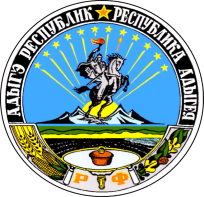 АДЫГЭ РЕСПУБЛИКМУНИЦИПАЛЬНЭ ОБРАЗОВАНИЕУ «КОЩХЬАБЛЭ РАЙОНЫМ» ИАДМИНИСТРАЦИЕБолоков Нурий Аскарбиевич-начальник управления архитектуры и градостроительства муниципального образования «Кошехабльский район», председатель комиссииХупов Азамат Нурбиевич-начальник отдела имущественных отношений администрации муниципального образования «Кошехабльский район», заместитель председателя комиссииТлюпова Армине Сейрановна-специалист управления архитектуры и градостроительства муниципального образования «Кошехабльский район», секретарь комиссииЧлены комиссии:- заместитель главы администрации сельского поселения (по согласованию)Унароков Нальбий Муратович-заместитель начальника правового управления  администрации муниципального образования «Кошехабльский район»Хакуринов Аскер Байзетович-главный специалист управления архитектуры и градостроительства муниципального образования «Кошехабльский район»адрес объектапризнаки самовольной постройки* *если выявлены – перечислить* не выявлены№ п/пДата выявления объекта самовольного строительстваНаименование объекта самовольного строительства с указанием адреса (адресного ориентира), местонахожденияКадастровый (условный) номер объекта (при наличии)Кадастровый (условный) номер земельного участка (при наличии)Наименование территории (зона), в пределах которой создана (возведена) самовольная постройкаДата предъявления искового заявления о сносе в судРезультат рассмотренияДата возбуждения исполнительного производстваРезультат исполнения12345678910№ п/пАдрес (адресный ориентир)Кадастровый (условный) номер объекта (при наличии)Кадастровый (условный) номер земельного участка (при наличии)Наименование территории (зона), в пределах которой создана (возведена) самовольная постройка12345